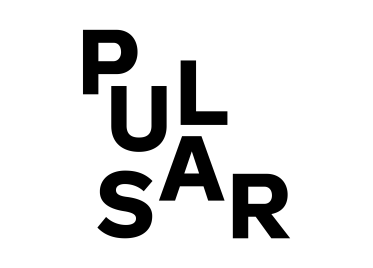 Tisková zpráva	                                                                              Praha 19. října 2018Pulsar oslaví tancem v PONCI 100 let výročí republikyVýznamný choreograf a tanečník Michal Záhora z uměleckého uskupení Pulsar uvede po taneční pouti Slavnost na Klenové další z projektů, kterými vzdává hold jubilejnímu výročí České republiky. V neděli 28. října ve 20:00 hodin slavnostně oživí prkna divadla PONEC tanečním kaleidoskopem Výročí, kterým oslaví a zreflektuje nejen výročí našeho státu, ale i českého současného tance.Záhora se zde zhostil nelehkého úkolu, jak interpretovat 100 let našich dějin pomocí tanečně-pohybového slovníku. Pokusil se tak prostředkem tance zaznamenat jak individuální, tak kolektivní paměť, a zachytit historii v pohybu.  „Jsou témata, od kterých bychom možná nečekali taneční zpracování. Výročí republiky by k nim mohlo patřit. Přesto je to tak významná událost, že mi prostě nedalo se k ní nevyjádřit,“ vysvětluje Záhora a pokračuje: „Tanec je pro mne to, co v literatuře poezie. Hovoří v obrazech, s poetikou a hloubkou, s přesahem, který vytváří celistvější chápání světa. Často v symbolech, a tudíž i ve zkratce.“V představení vystupují čtyři postavy, symbolizující českou, slovenskou, židovskou a sudetskou entitu a děj se odehrává v jednom dni, který je rovněž metaforou celých sto let. „Nechtěli jsme pouze citovat dějinné události. Přestože budou určité momenty historie rozpoznatelné, neustrneme v prostém výčtu dat,“ dodává Záhora. Projekt oslavuje nejen kulaté výročí české státnosti, ale rovněž výročí českého tance. Právě za první republiky byly vybrány žačky Sokola a poslány studovat do školy Elisabeth a Isadory Duncan v Německu. Na jevišti se setká tanečník Josef Bartoš se třemi tanečnicemi – Annou Línovou, Zuzanou Richterovou a Michaelou Sušou. Hudbu vytvořil stejně jako k projektu Slavnost kmenový spolupracovník Pulsaru, italský hudebník Carlo Natoli, který se věnuje nejen hudbě taneční, ale rovněž filmové. Kostýmy k inscenaci vytvořila módní návrhářka Zuzana Kubíčková – zářící hvězda posledních ročníků Mercedenz-Benz Fashion Week. Více info na www.divadloponec.cz nebo www.praguepulsar.cz„Jsem ráda, že i v PONCI si připomeneme toto významné výročí,“ říká Yvona Kreuzmannová, ředitelka a zakladatelka Tance Praha z.ú., a pokračuje: „Zároveň mě opravdu těší, že v měsíci říjnu se nám daří spolurealizovat také zásadní výstavu největšího českého velikána tanečního oboru, Jiřího Kyliána, s nímž jsme v červnu oslavili 30 let festivalu TANEC PRAHA. Výstava Celebrating Kylián! navazuje na spolupráci s Baletem Národního divadla v Praze a Kyliánovým nadačním fondem v Praze a přináší v budově B Národního divadla na náměstí Václava Havla ještě více zážitků díky rozšířené verzi oproti červnu. Potrvá jen do 25. 10.!“  Více info na https://www.tanecpraha.org/portfolio-items/celebrating_kylian_cz/PONEC – divadlo pro tanec je otevřený prostor pro současný tanec a pohybové divadlo, jehož posláním je podporovat nezávislou taneční scénu a její přesahy k jiným žánrům. Na jeho scéně se pravidelně představují inscenace tuzemských i zahraničních souborů a umělců. Ročně se zde odehraje na 200 představení. Celebrating Kylián!Největší multimediální retrospektivní výstava z tvůrčí práce a díla choreografa Jiřího Kyliána, kterou spolupořádáme s Baletem Národního divadla a Kyliánovým nadačním fondem. Výstava je rozšířena o nové exponáty. 
Praha, nám. Václava Havla – budova B Národního divadla
Potrvá jen do 25. 10. 2018. Otevřeno 13:00–20:00 h.Za laskavé podpory a supervize Nizozemského tanečního divadla (NDT) a Kyliánovy nadace v Haagu.Říjnová výstava se těší zvláštní podpoře Magistrátu Hlavního města Prahy.S žádostí o další informace či foto se obracejte na:Kateřina Kavalírová, media relationsMobil:  +420 603 728 915E-mail:  katerina.kavalirova@tanecpraha.eu neboHonza Malík, Pulsar z.s.Mobil: +420 732 271 309E-mail: honza@praguepulsar.cz